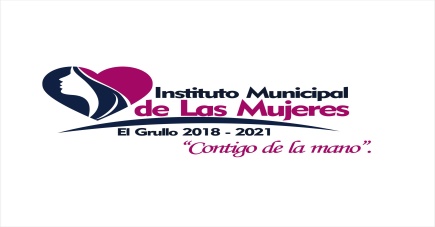 AGENDA DE SEPTIEMBRE 2020LUNES A VIERNES DE 9:00 AM A 3:00 PM Asesoría jurídica, consultas de psicología y nutriciónPERSONAS ATENDIDAS AREA PSICOLOGIA 1: 46 PERSONAS EN TOTALPERSONAS ATENDIDAS AREA PSICOLOGIA 2:  14 PERSONAS ATENDIDASPERSONAS ATENDIDAS AREA NUTRICIÓN:  49 PERSONAS EN TOTALPERSONAS ATENDIDAS AREA JURIDICA:57 PERSONAS EN TOTALMARTES 01:* Se recibieron y entrevistaron a interesados en formar parte del eje CECOVIM del proyecto BARRIOS DE PAZ, las entrevistas las realizo la directora del instituto y la directora de deportes, fueron personas que respondieron a la convocatoria formal lanzada por el municipio.* Se trabajó en la PNT, como todos los meses en la actualización de formatos.JUEVES 17:* Se estuvo trabajando en conjunto con la dirección de deportes para llenar formatos y recabar toda la información solicitada por la SISEMH de los PROBABLES profesionistas del eje CECOVIM a participar en barrios de paz.* Reunión con la directora de deportes y la directora de el instituto para seguir en la planeación sobre el material de difusión y publicidad de el eje CECOVIM, barrios de paz.VIERNES 18:* Se estuvo trabajando en conjunto con la SISEMH, para completar información requerida para los probables profesionistas de el eje CECOVIM, BARRIOS DE PAZ.* La directora del instituto asistió a una capacitación virtual por parte de la SISEMH con el tema EMISION Y SEGUIMIENTO DE LAS MEDIDAS Y ORDENES DE PROTECCIÓN.JUEVES 24: * Reunión virtual por medio de la plataforma zoom convocada por la directora del instituto y la directora de deportes, para los probables profesionistas, para aclarar dudas respecto al eje CECOVIM, BARRIOS DE PAZ.VIERNES 25:* Se recibió al encargado de planeación para que brindara información y se despejaran dudas respecto a la realización del POA 2021, y aclaración de puntos del POA realizado para el 2019.MARTES 29:* Hoy se entrego por vía digital al departamento de CONTRALORIA del ayuntamiento de El Grullo, toda la información solicitada sobre bienes, inmuebles y recurso humanos con el que se cuenta, se trabajó en esto durante casi una semana.MIECOLES 30: * Se recibió a personal del departamento de planeación y encargado de programas de la SISEMH, para responder una encuesta ya que estaban realizando una evaluación interna en la secretaria sobre todo lo relacionado con el eje CECOVIM BARRIOS DE PAZ.FECHAMUJERHOMBREFECHAMUJERHOMBRE01/SEP1117/SEP3002/SEP2018/SEP2003/SEP3021/SEP2207/SEP2222/SEP1008/SEP0123/SEP2009/SEP1124/SEP1110/SEP4025/SEP3111/SEP3130/SEP3014/SEP30FECHAMUJERHOMBREFECHAMUJERHOMBRE01/SEP1002/SEP2003/SEP1004/SEP3007/SEP2009/SEP3011/SEP01VACACIONES…FECHAMUJERHOMBREFECHAMUJERHOMBRE01/SEP1025/SEP2002/SEP8029/SEP2003/SEP8030/SEP2010/SEP2011/SEP1017/SEP1018/SEP6021/SEP4022/SEP4023/SEP4024/SEP40FECHAMUJERHOMBREFECHAMUJERHOMBRE07/SEP2230/SEP2108/SEP4309/SEP3110/SEP2111/SEP2217/SEP5121/SEP2222/SEP4223/SEP4124/SEP4025/SEP1129/SEP32